MINTH is Auto Parts Company with headquarters located in China. With more than 16 000 employees in 43 production facilities around the world, MINTH is a leading global supplier in design, manufacturing, and sales of body structural parts, trims and decorative parts of passenger vehicles. MINTH supplies to many world-renowned international automakers. Together, MINTH's customers represent 80% of the total global auto market share. And in 2018, Minth set up new manufacturing plant in Serbia.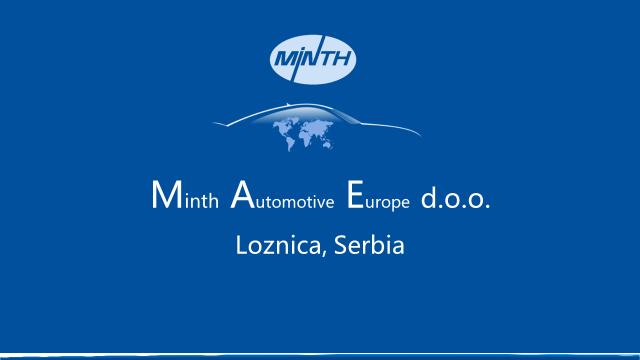 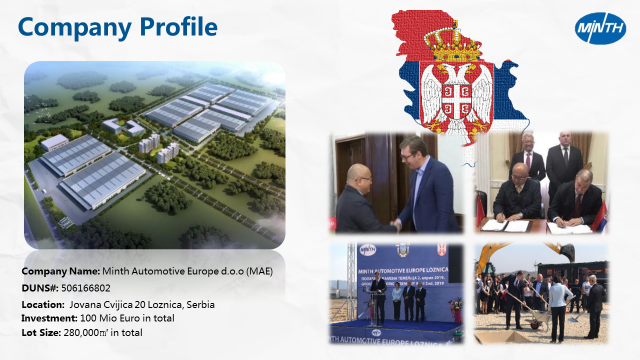 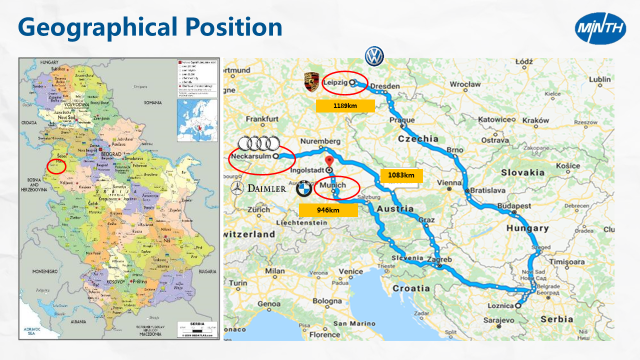 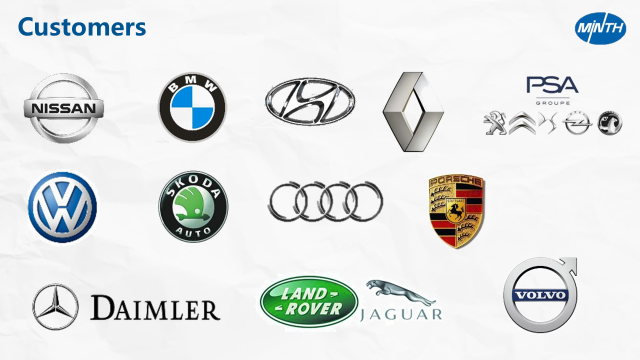 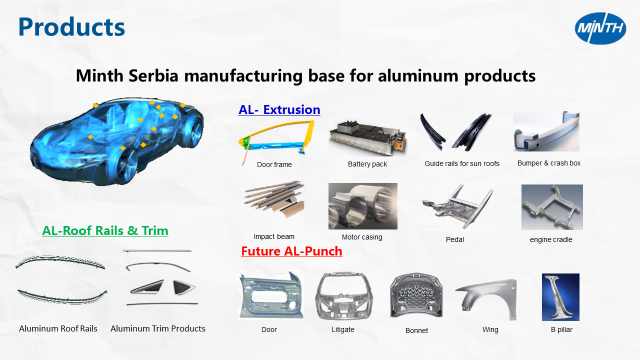 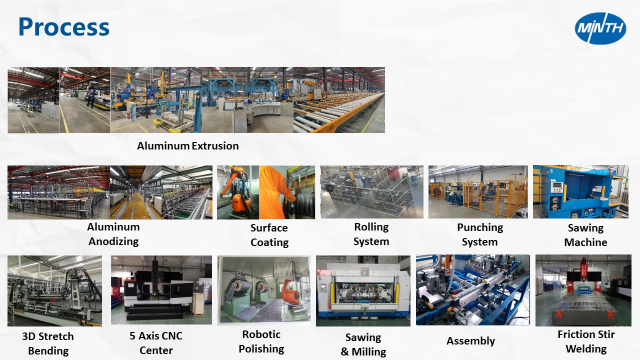 And now, we are looking for good candidates for the position as below:Job Title: Mold Design Engineer (1 person)RESPONSIBILITIES:•	Evaluate the new project including drawings proofing and previous risk assessment.•	Responsible for new project mold development and risk assessment.•	Responsible for new project mold purchase request, delivery follow-up, test production, and get consensus of result with project management function.•	Responsible for mold purchase request, adjust mold inventory numbers according production plan, and improve the defect.•	Responsible for mold solution and lesson learned to problems.•	Responsible for mold management system and continual optimization.BASIC REQUIREMENTS:•	Bachelor degree and above•	Interested in mechanical or mold design, manufacturing, maintenance and management experience.•	English will be used as a working language•	Proficient in knowledge and skills of mold design, manufacturing, maintenance and software application;•	Familiar with project management and mold management;•	Acquired production technology of last and next process.Job Title: Extrusion Process Engineer (1 person)KEY RESPONSIBLITIES:•	During the launch of new product, be responsible for the extrusion drawing review and the specification review.•   Be responsible for the extrusion process design, including the BOM, Process Flow Chart, Cost assessment form, etc.•   Adjust the extrusion and aging specifications, calculate and update the cycle time;On sample delivery, be responsible for standardization of the process technics and give training to the operators;Tracking the quality of the new product, adjust the technics to meet the quality requirement;Solve any technics issues during production;Optimize the technics to improve work efficiency.BASIC REQUIREMENTS:Bachelor’s degree or above, majored in Metal Material, Mechanical relevant, etc.Interested in extrusion process;  Have knowledge about extrusion product test, inspection and Mechanics Performance Testing is preferred.Have knowledge about IATF 16949, SPC、MSA、FMEA、APQP、PPAP;Good command of English, can use English as working language.Job Title: Packing Design Engineer (1 person)Position Description:We are currently looking for a Packing Design Engineer to join our team. This position is responsible to design packing solutions for parts during transportation.In this role, you are expected to be:Responsible for feasibility assessment and packaging design for parts in the plant.Responsible for packaging production for new products as well as for provision of trial packaging for some small seriesSend the customers a packaging design planResponsible for monitoring and supervising the quality of packaging, delivery, as well as for the proper use of packagingTaking care about reduction of packaging costsImprovement of the packaging for mass-produced productsFollowing qualifications and abilities are expected for this role:Bachelor degree and above, major in Mechanical and Industrial design is preferred;Good knowledge of English is required due to daily communication with foreign buyers and suppliers;Skillful in 3D design tools like UG10.0 or PRO-E, or solidworks and catia and in AutoCAD.Job Title: Project Engineer (2 persons)RESPONSIBILITIES:•	Responsible for new project development, give support to business department to do preliminary engineering analysis of new tender product, and conduct new project feasibility assessment;•	Coordinate new technology development and standardization with R&D department;•	Conduct project preliminary planning, project task assignment, development progress tracking and reporting, and making product development files.•	Monitor the project schedule, control the key points in product development process•	Coordinate cost management of new product development with Finance Dept.•	Keeping and improving customer relationship•	Responsible for mass production technology management, including controlling and updating technology requirement and files, solving quality problems from clients or site, and promote product integrative competenceBASIC REQUIREMENTS:•	Bachelor degree and above•	Good English ability in listening, speaking, reading and writing as a work language•	Proficient in Office software and project management knowledge and skills;•	Familiar with Microsoft Project, CAD software, MSA and SPC;•	Good in communication and is willing to work as Project EngineerIf you’re interested to our position, please contact us through: li.bian@minthgroup.com.Looking forward to your information!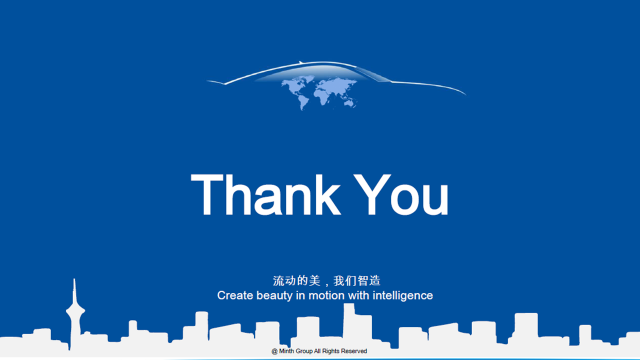 